
Odpowiedz na poniższe pytania: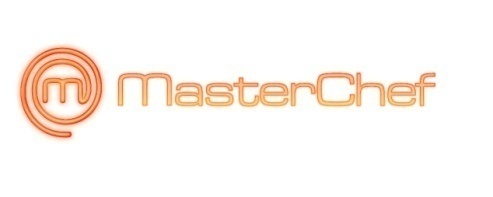 NA POCZĄTEK PODAJ SWOJE DANE OSOBOWE: wklej zdjęcie: swoje		i		swojej	 potrawy Imię:  Nazwisko: Data i miejsce urodzenia:   Adres zamieszkania :  Miasto: Kod:  Obywatelstwo: Numer telefonu:Adres e-mail: Miejsce pracy i stanowisko:Ukończone szkoły: Ukończone kursy/szkolenia (nie tylko gastronomiczne):  Stan cywilny:Zawód współmałżonka, partnera: Ile dzieci/wnucząt posiadasz, podaj Ich imiona i wiek:Twoja sytuacja materialna (opisowo):Twoja strona internetowa prywatna lub biznesowa np. Facebook/MySpace/Twitter etc.: Czy kiedykolwiek byłeś właścicielem witryny/strony internetowej, lub czy pojawiłeś się na jakiejś stronie internetowej? Jeśli tak- podaj szczegóły:DOŚWIADCZENIE KULINARNECzy kiedykolwiek pracowałeś/miałeś staż lub obecnie pracujesz w gastronomii (restauracja, bar, cukiernia, kawiarnia itp.) ?      Jeśli tak, dokładnie wypełnij poniższą tabelę, uwzględniając WSZYSTKIE funkcje, jakie kiedykolwiek pełniłeś w restauracji/restauracjach, w których pracowałeś, scharakteryzuj je i podaj daty wykonywania poszczególnych funkcji:Czy kiedykolwiek starałeś się o pracę w restauracji lub innym lokalu gastronomicznym?Kiedy zdałeś sobie sprawę, że w życiu chcesz zajmować się gotowaniem, zrozumiałeś że naprawdę to kochasz?Jak nauczyłeś się gotować (kto Cię zainspirował?, książki kucharskie, samouk, Internet, rodzinne przepisy, szkoła itd.): Dlaczego chcesz zmienić swoje życie i profesjonalnie zająć się gotowaniem?Co lub kto ma największy wpływ na Twój sposób gotowania?Jaka była najtrudniejsza sytuacja, w której znalazłeś się w kuchni? Czy Twoje gotowanie zakończyło się kiedyś katastrofą? Jakimi kulinarnymi osiągnięciami możesz się poszczycić? Jakie są Twoje mocne strony w kuchni?Jakie są Twoje słabe strony w kuchni? Czy masz swojego ulubionego szefa kuchni/ulubionych szefów kuchni? Jeśli tak - napisz kto to jest i dlaczego cenisz go bardziej niż innych? Jaka jest Twoja ulubiona książka kucharska? Jakie programy tv dotyczące gotowania oglądasz najchętniej?Jakie są Twoje 3 popisowe dania? Oceń swoje umiejętności kulinarne w skali od 1-10, gdzie 10 oznacza najwyższe umiejętności kulinarne:Czy jesteś wegetarianinem lub weganem? Jakie jest Twoje ulubione jedzenie? Czego nigdy nie zjesz?Czy masz jakieś kulinarne fobie, z jakim produktem obawiałbyś się zetknąć podczas  pracy w kuchni? Dla kogo zazwyczaj gotujesz?TROCHĘ WIĘCEJ INFORMACJI NA TWÓJ TEMAT:Jakie są Twoje pozakulinarne zainteresowania? Jakie jest Twoje największe marzenie?Co uważasz za swójnajwiększy, dotychczasowy, życiowy sukces? Jaki problem, z którym się zetknąłeś, miał największy wpływa na Twoje życie? Czy ten problem jest wciąż obecny w Twoim życiu?Opisz najbardziej przełomowe wydarzenie w Twoim życiu:Podaj swoje 3  największe zalety i 3 największe wady jako człowieka:Gdyby Twoją osobowość można było porównać do dania, to jakie byłoby to danie i dlaczego? Jaka była Twoja najgorsza praca w życiu, wyjaśnij dlaczego? Czy Twoja obecna praca daje Ci satysfakcję i zadowolenie? Napisz dlaczego tak lub nie:Dlaczego mamy wybrać właśnie Ciebie?Dlaczego chcesz wziąć udział w programie MasterChef?Jak reagujesz na stres?Czy kiedykolwiek występowałeś w programie telewizyjnym, programie typu reality show, filmie, reklamie, audycji radiowej, webisodzie lub w jakimkolwiek innym programie audiowizualnym? Jeśli tak, proszę napisz kiedy i jaki to był program oraz krótko napisz na czym polegał Twój udział:Czy Ty, lub jakikolwiek członek Twojej Rodziny/Przyjaciel/Znajomy w tej chwili aplikuje do innego programu telewizyjnego/jest brany pod uwagę jako uczestnik innego programu telewizyjnego? Jeśli tak, napisz kto to jest i jaki to program:Gdybyś został zakwalifikowany do programu - czy będziesz w stanie na czas trwania zdjęć (ok. 7 tygodni)  odłożyć swoje obowiązki i przyjechać do Krakowa?: /Czy zostając uczestnikiem programu jesteś gotowy spędzić ok.7 tygodni poza domem bez rodziny?Zapisz plik z powyższymi odpowiedziami i prześlij na adres: masterchef@tvn.plProsimy dołącz także: swoją fotografię, fotografię Twojej popisowej potrawy, lub video ze swoim udziałem.1.2.3.1.2.3.Restauracja/firmaFunkcjaDaty wykonywania funkcji1.2.3.